KOMUNIKATTURNIEJU SZACHOWEGOPN. „MIKOŁAJ ROZDAJE KATEGORIE”7-8 GRUDNIA 2013r.1.Organizator:
KS AZS Politechnika Wrocławska; 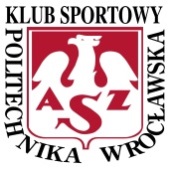 Centrum Edukacji Kulturalnej Dzieci i MłodzieżyWKS KopernikTurniej organizowany jest przy wsparciu Gminy Wrocław i Politechniki Wrocławskiej
 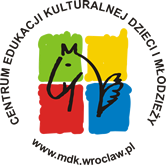 2. Miejsce: Centrum Edukacji Kulturalnej Dzieci i Młodzieży
ul. Kołłątaja 20
50-007 Wrocław                                                                             3. Termin i tempo gry: 
Grupa A: 1600 (60 minut na zawodnika) 7-8 grudnia 2013r. 		(Uwaga! możliwość zdobycia maks. II kat. męskiej)Grupa B: 1400 (60 minut na zawodnika) 7-8 grudnia 2013r.Grupa C: 1100 -1250 (60 minut na zawodnika)  7-8 grudnia 2013r.
Grupa D: 1000 (30 minut na zawodnika)  7 grudnia 2013r.4. Planowany system rozgrywek:
Turnieje zostaną rozegrane systemem szwajcarskim na dystansie: 7 rund (A, B i C), 6 rund (D):Sobota, 07.12.2013r.9.00-9.40  	- potwierdzenie udziału w zawodach (grupy A, B, C, D), opłacenie wpisowego.09.50    	- otwarcie zawodów (grupy A, B, C, D)10.00	  	- I- IV runda w grupach A, B, C 10.00	  	- I-VI runda w grupie Duroczyste zakończenie zawodów grupy D nastąpi bezpośrednio po skończeniu rundy VINiedziela 08.12.2013r.10.00	  	- V-VII runda w grupach A, B i C uroczyste zakończenie zawodów nastąpi osobno dla każdej z grup po skończeniu ostatniej partii w danej grupie5. Zgłoszenia:Telefonicznie, sms lub e-mail w terminie do dnia 05 grudnia 2013r. z podaniem następujących danych: imię i nazwisko, grupa (A, B, C lub D), kategoria szachowa, dokładna data urodzenia, klub lub miasto. Kontakt: Olga Lisowska: tel. 698-024-599 e-mail: olga.lisowska@gmail.com 
6. Wpisowe:Wpisowe do turnieju wynosi 30 zł dla grupy A, B i C, 20 zł dla grupy D. Opłaty tej należy dokonać na miejscu w dniu zawodów (7 grudnia) do godziny 09.40 (I runda rozpoczyna się o godzinie 10:00). 
W innym przypadku zawodnik rozpocznie zawody od 2 rundy. Bardzo prosimy o punktualne przybycie.
7. Nagrody:W każdej grupie nagrody rzeczowe oraz dyplomy dla 3 pierwszych zawodników oraz dla najlepszej kobiety. Ponadto każdy uczestnik turnieju otrzyma dyplom i upominek.8. Uwagi:W grupach A, B i C obowiązuje zapis szachowy! W turnieju obowiązywać będą aktualne przepisy PZSzach i FIDE. Organizator zapewnia sobie prawo ostatecznej interpretacji regulaminu rozgrywek. Pełny serwis turniejowy będzie zamieszczany na stronach internetowych: www.szachy.azs.pwr.wroc.pl, www.dzszach.pl i www.chessarbiter.com.Kategorie w turnieju nie będą rozdawane. Należy je zdobyć!!! 